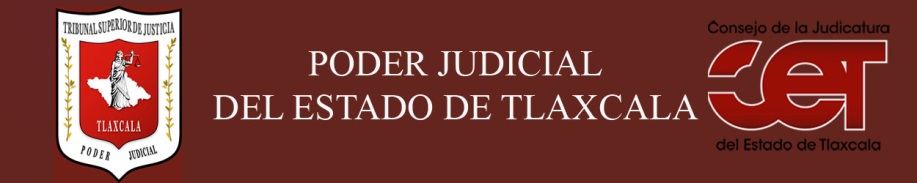 Formato público de Curriculum VitaeI.- DATOS GENERALES:I.- DATOS GENERALES:Nombre:Yenisei Esperanza Flores GuzmánCargo en el Poder Judicial: JuezÁrea de Adscripción: Jueza Tercero de Control y de Juicio Oral del Distrito Judicial de Sánchez PiedrasFecha de Nacimiento: (cuando se requiera para ejercer el cargo) 15/OCTUBRE/1979II.- PREPARACIÓN ACADÉMICA: II.- PREPARACIÓN ACADÉMICA: Último grado de estudios:Maestría en Derecho Constitucional y AmparoInstitución:Universidad Autónoma de TlaxcalaPeriodo:2003-2005Documento: Certificado de Estudios concluidos de MaestríaTítulo Profesional: En trámiteCédula: Estudios Profesionales:Licenciatura en Derecho Institución: Universidad Autónoma de TlaxcalaPeriodo: 1996 al 2001Documento: Título de Licenciatura en DerechoCédula: 3792239III.- EXPERIENCIA LABORAL: a)  tres últimos empleosIII.- EXPERIENCIA LABORAL: a)  tres últimos empleosIII.- EXPERIENCIA LABORAL: a)  tres últimos empleos1Periodo (día/mes/año) a (día/mes/año):15/DICIEMBRE/2009Nombre de la Empresa:Nombre de la Empresa:Tribunal Superior de Justicia del Estado de Tlaxcala.Cargo o puesto desempeñado:Cargo o puesto desempeñado:Jueza Especializado en la Impartición de Justicia para AdolescentesCampo de Experiencia:  Campo de Experiencia:  Materia Penal, Justicia para Adolescentes y Constitucional.2Periodo (día/mes/año) a (día/mes/año):13/JULIO/2011Nombre de la Empresa:Nombre de la Empresa:Tribunal Superior de Justicia del Estado de TlaxcalaCargo o puesto desempeñado:Cargo o puesto desempeñado:Juez Tercero Penal.Campo de Experiencia:  Campo de Experiencia:  Materia Penal y de Derechos Humanos3Periodo (día/mes/año) a (día/mes/año):30/NOVIEMBRE/2015Nombre de la Empresa:Nombre de la Empresa:Tribunal Superior de Justicia del Estado de Tlaxcala.Cargo o puesto desempeñado:Cargo o puesto desempeñado:Juez de Ejecución Especializado en Medidas Aplicables a Adolescentes y de Ejecución de Sanciones.Campo de Experiencia:  Campo de Experiencia:  Materia Penal, Ejecución y Justicia para Adolescentes.IV.- EXPERIENCIA LABORAL: b)Últimos cargos en el Poder Judicial:IV.- EXPERIENCIA LABORAL: b)Últimos cargos en el Poder Judicial:IV.- EXPERIENCIA LABORAL: b)Últimos cargos en el Poder Judicial:Área de adscripciónPeriodo 1Jueza de Control y de Juicio Oral del Distrito Judicial de Sánchez Piedras y Especializado en Justicia para Adolescentes del Estado de Tlaxcala.1/MARZO/2018 A LA FECHA.2Juez de Ejecución Especializado en Medidas Aplicables a Adolescentes y de Ejecución de Sanciones.15/JULIO/2017 AL 28/FEBRERO/20183Jueza de Ejecución de Sanciones y Medidas Restrictivas de la Libertad del Estado de Tlaxcala.30/NOVIEMBRE/2015 AL 14/JULIO/2017V.- INFORMACION COMPLEMENTARIA:Últimos cursos y/o conferencias y/o capacitaciones y/o diplomados, etc. (de al menos cinco cursos)V.- INFORMACION COMPLEMENTARIA:Últimos cursos y/o conferencias y/o capacitaciones y/o diplomados, etc. (de al menos cinco cursos)V.- INFORMACION COMPLEMENTARIA:Últimos cursos y/o conferencias y/o capacitaciones y/o diplomados, etc. (de al menos cinco cursos)V.- INFORMACION COMPLEMENTARIA:Últimos cursos y/o conferencias y/o capacitaciones y/o diplomados, etc. (de al menos cinco cursos)Nombre del PonenteInstitución que impartióFecha o periodo1“Reflexión Histórica Jurídica del Constituyente en Tlaxcala”. Dr. Juan Pablo Salazar Andreu Tribunal Superior de JusticiaJunio/20182Gobierno Abierto y Tribunales AbiertosInstituto de Acceso a la Información Pública y Protección de Datos Personales del Estado de Tlaxcala, T.S.J.E. y T.C.A.E.T.Junio /2018.3Seminario de Ejecución Penal Suprema Corte de Justicia de la Nación a través de Casa de Cultura Jurídica Agosto/20184Curso Justicia Restaurativa en Ejecución de Sanciones Penales, conocimientos interdisciplinarios en materia de niños, niñas y adolescentes Tribunal Superior de Justicia del Estado de Tlaxcala.Abril/2017.5Conferencia Derechos Humanos de Personas con Discapacidad, ajustes razonables que se requieren en el Sistema Penal Acusatorio.Tribunal Superior de Justicia del Estado de Tlaxcala.Abril/2018.VI.- Sanciones Administrativas Definitivas (dos ejercicios anteriores a la fecha):VI.- Sanciones Administrativas Definitivas (dos ejercicios anteriores a la fecha):VI.- Sanciones Administrativas Definitivas (dos ejercicios anteriores a la fecha):VI.- Sanciones Administrativas Definitivas (dos ejercicios anteriores a la fecha):SiNoEjercicioNota: Las sanciones definitivas se encuentran especificadas en la fracción  XVIII del artículo 63 de la Ley de Transparencia y Acceso a la Información Pública del Estado, publicadas en el sitio web oficial del Poder Judicial, en la sección de Transparencia.XXXVII.- Fecha de actualización de la información proporcionada:VII.- Fecha de actualización de la información proporcionada:Santa Anita Huiloac, Apizaco, Tlaxcala, a  10 de Octubre  de  2018.Santa Anita Huiloac, Apizaco, Tlaxcala, a  10 de Octubre  de  2018.